Številka: 03213-5/2019-3Datum:   10. 10. 2019               URADNI ZAZNAMEKNesklepčne 4. seje Odbora za  kulturo in raziskovalno dejavnost (v nadaljevanju: Odbor), ki je bila sklicana v sredo, 9. oktobra 2019  ob 17.30Nesklepčna seja je bila predvidena v Klubu 15, Mestna hiša, Mestni trg 1, Ljubljana.Nesklepčne seje so se udeležili dr. Dragan Matić, Emilija Mitrović Miloš in Uroš Logar. Sklicane seje so se opravičili: Dr. Marta Bon,  dr. Sonja Novak Lukanović, dr. Asta Vrečko.  in Robert Waltl.  Na predvideni seji so bili navzoči tudi: Mag. Mateja Demšič  (vodja OK), Špela Knol (OK)  in Boris Kaučič iz MOL, SODMS.Seja ob 17.45 ni bila sklepčna.  Dogovorjeno je bilo, da se na licu mesta predstavi gradivo za pristojno delovno telo Odbor za kulturo in raziskovalno dejavnost. Razmišljalo se je o morebitni izvedbi  korespondenčne seje. Predstavnici Oddelka za kulturo sta predstavili in krajše obrazložili gradivo sklicano za 8. sejo MS MOL. Razpravljali so: Dr. Dragan Matić, Mag. Mateja Demšič, Špela Knol in Uroš Logar.Nesklepčna seja se je končala ob 18.20 uriZapisal:                                                Boris KaučičVišji svetovalec II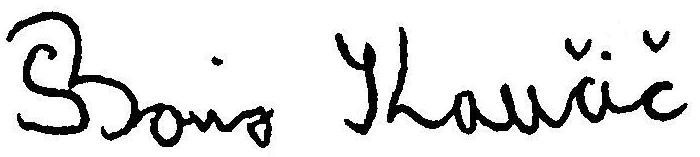 